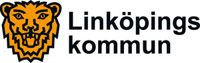 2017-03-21Barn- och ungdomsnämnden
Pressmeddelande inför barn- och ungdomsnämndens
sammanträde Ärende 3Tre skolor helt utan anmärkningar av SkolinspektionenSkäggetorpsskolan, Rosendalsskolan och Linghemsskolan fick inga anmärkningar när Skolinspektionen granskade Linköpings skolor. Det framkommer av Skolinspektionens tillsynsrapport.Skolinspektionen är en statlig myndighet som har i uppgift att granska Sveriges skolor. Under 2016 granskades Linköpings skolor. I granskningen är det tre skolor som klarar sig helt utan anmärkningar, Skäggetorpsskolan, Rosendalsskolan och Linghemsskolan.– Få skolor klarar sig helt utan anmärkningar i Skolinspektionen granskningar. Det här visar att det målmedvetna arbete som görs i Skäggetorpsskolan, Rosendalsskolan och Linghemsskolan är framgångsrikt, säger barn- och ungdomsnämndens ordförande Jakob Björneke (S).För ytterligare information kontakta Jakob Björneke (S), ordförande i barn- och ungdomsnämnden, 0702-43 81 45.Ärende 8Utveckling av arbetet med elever som är familjehemsplaceradeBarn- och ungdomsnämnden och socialnämnden startar ett Skolfam-team till skolstarten höstterminen 2017. Teamet ska arbeta med familjehemsplacerade barn. Skolfam startades i Helsingborg 2005. Modellen har spridits till allt fler av Sveriges kommuner. Skolfam bygger på principen om samverkan mellan skola och socialtjänst för att tillsammans arbeta förebyggande för att fler barn och unga ska lyckas i skolan. Skolfam-teamet ska arbeta med barn från förskoleklass till och med årskurs sju, vars placering i familjehem förväntas bli långvarig. En psykolog och specialpedagog rekryteras för att tillsammans med familjehemmets socialsekreterare genomföra individuella kartläggningar av elevens förutsättningar att klara skolan. Kartläggningen utgör sedan grund för en plan som skapas av skolpersonalen, familjehemmet och Skolfam-teamet tillsammans.Linköpings kommun har inte gjort tillräckligt för de barn som mest behöver stöd för att klara skolan. Nu tar vi ett helhetsgrepp för att ge barnen större chans att klara skolan och därmed ge bättre förutsättningar för arbetslivet, säger Jakob Björneke (S), barn- och ungdomsnämndens ordförande.Forskning visar att familjehemsplacerade barn lämnar skolan med sämre betyg och är i lägre grad behöriga till gymnasieskolan än jämnåriga. Det i sin tur resulterar i kraftigt förhöjda risker för fysisk och psykisk ohälsa, missbruk, kriminalitet samt arbetslöshet. Teamet placeras på socialförvaltningen och kostnaden för 2017 förväntas bli knappt en miljon kronor. Beslut ska även fattas i socialnämnden om Skolfam.För ytterligare information kontakta Jakob Björneke (S), ordförande i barn- och ungdomsnämnden, 0702-43 81 45. Ärende 9Insatser för att förbättra lärarnas arbetssituationLärarna upplever stress blad annat på grund av hög arbetsbelastning, arbetsmiljö, föräldrakontakter och stora klasser. För att förbättra lärarnas arbetssituation begär barn- och ungdomsnämnden tilläggsanslag på 3,5 miljoner kronor hos kommunstyrelsen.Utbildningskontoret har genomfört djupintervjuer med lärare och skickat ut enkäter. Kartläggningen visar att lärarna upplever stress på grund av hög arbetsbelastning, arbetsmiljön, föräldrakontakter samt stora klasser eller många elever. Våra kvalificerade lärare måste få mer tid till att möta eleverna och planera lektioner för att säkerställa att lektionerna håller hög kvalitet. Därför gör vi nu denna satsning på våra lärare, säger Jakob Björneke (S), barn- och ungdomsnämndens ordförande.Under 2017 planeras insatser för att möta upp det som framkommit av kartläggningen. Det kan röra sig om bland annat dialogmodeller för arbetsfördelning och särskilda administrativa stödfunktioner. Arbete pågår för att ta fram de insatser som ska genomföras i projektform med start höstterminen 2017. Därefter kommer projektet finansieras inom ram.Resursbehovet beräknas till 3,5 miljoner kronor för 2017 samtidigt som barn- och ungdomsnämnden skjuter till 1,5 miljoner så den totala satsningen blir fem miljoner.För ytterligare information kontakta Jakob Björneke (S), ordförande i barn- och ungdomsnämnden, 0702-43 81 45. Ärende 11Förstärkt sommarverksamhet för Linköpings barn och ungaInternatkoloni och läger på KFUM-gården, verksamhet på spontanidrottsplatserna, musik, idrott och utomhusbio är några exempel på kommunens sommaraktiviteter. Satsningen på sommarjobb fortsätter för att ge fler unga chansen att ta sig in på arbetsmarknaden.Alla barn, oavsett om de går i en kommunal eller fristående skola eller fritidshem/öppen fritidsverksamhet, är välkomna till kommunens sommaraktiviteter. Barn- och ungdomsnämnden och kultur- och fritidsnämnden har ansvar för sommarverksamheten.Alla barn ska ha något roligt att berätta om när de kommer tillbaka efter sommarlovet. Vi vill att fler ska kunna ta del av våra sommaraktiviteter för att ge fler barn och unga en meningsfull och rolig sommar i Linköping, säger Jakob Björneke (S), ordförande i barn- och ungdomsnämnden.Sommaraktiviteterna ska stimulera möten mellan barn och ungdomar med olika social bakgrund och stimulera både flickors och pojkars deltagande. Särskilt fokus ska finnas på barn och ungdomar i utsatta situationer.Det är glädjande att vi kan utöka Ung puls-verksamheten så att även unga vuxna får bra möjligheter till kultur- och idrottsaktiviteter i sommar. Ung puls utgår från vad de unga själva vill göra och de utgör förutsättningen för verksamheten, säger Cecilia Gyllenberg-Bergfasth (MP), ordförande i kultur- och fritidsnämnden.Exempel på verksamheter är internatkoloni och läger på KFUM-gården olika perioder för olika åldrar, från årskurs 4 till gymnasiet samt olika sommaraktiviteter i samarbete med föreningslivet. Till exempel bad, simskola, utflykter. För äldre barn finns även ridläger, prova på golf, vattenskidor, fotosafari, fäktning, judo, racketsport, dans av olika slag, skapande verksamhet, och vattenaktiviteter. Spontanidrottsplatserna i stadsdelarna kommer att vara bemannade. I samverkan med Linköpings föreningsliv ska kommunen verka kring minst fem mötesplatser i Berga, Lambohov, Ryd, Skäggetorp och Trädgårdsföreningen. Bildningsnämnden ansvarar för kommunens fördelning av sommarjobb. Samtidigt som det ger ungdomar möjligheten att komma närmare egen försörjning är det viktigt för kommunen som arbetsgivare.Kommunens satsning på sommarjobb är mycket viktig då den ger många ungdomar den första kontakten med arbetslivet. Särskilt betydelsefullt är det för unga som lever i familjer med långvarigt försörjningsstöd, unga med medicinska och sociala skäl samt ensamkommande ungdomar, säger Christer Mård (L), kommunalråd.Satsningen på sommarverksamheten uppgår till 19,7 miljoner kronor totalt. Finansiering sker via nämnderna, K E Westmansstiftelse samt med bidrag från staten.För ytterligare information kontakta Jakob Björneke (S), ordförande i barn- och ungdomsnämnden, 0702-43 81 45, Cecilia Gyllenberg-Bergfasth (MP), 073-600 56 50 , eller Christer Mård (L), 013-20 58 22.Ärende 15Skolkommission ska förbättra kunskapsresultatenLinköpings universitet bedriver kvalificerad forskning på det utbildningsvetenskapliga området. Skolorna i Linköpings kommun kan ha nytta av forskningen i sitt kvalitetsarbete. En lokal skolkommission ska inrättas för att öka samverkan mellan kommunen och universitetet.För att höja kunskapsresultaten och öka likvärdigheten i resultat mellan elever behövs nya idéer och arbetssätt. En lokal skolkommission ska stärka samverkan med universitet för att förbättra det vetenskapliga perspektivet i verksamheten. Skolkommissionen berör både barn- och ungdomsnämnden och bildningsnämnden. Vi behöver stärka samverkan mellan Linköpings kommun och Linköpings universitet. Vi har ett av Sveriges bästa universitet och det kan vi dra större nytta av, säger Jakob Björneke (S), barn- och ungdomsnämndens ordförande.Utbildningskontoret föreslår att skolkommissionen ska bestå av en styrgrupp och en arbetsgrupp. Styrgruppen innehåller representanter från både kommun och akademi, politiker och tjänstemän. Arbetsgruppen består av utvecklingsstrateg, sakkunnig inom gymnasieskola samt forskningsledare vid universitetet. Representanter från universitetet eller kommunen kan adjungeras vid behov. Båda grupperna tillsätts under våren 2017.Kommunen och universitetet har nyligen träffat ett samverkansavtal. Arbetet i skolkommissionen ligger i linje med detta avtal. Ambitionen i avtalet är att Linköpings universitet tillsammans med Linköpings kommun vill utveckla samverkan och öka kvaliteten och relevansen för forskning och utbildning med primärt fokus att bidra till bildning, välfärd och hållbar tillväxt. För ytterligare information kontakta Jakob Björneke (S), ordförande i barn- och ungdomsnämnden, 0702-43 81 45. 